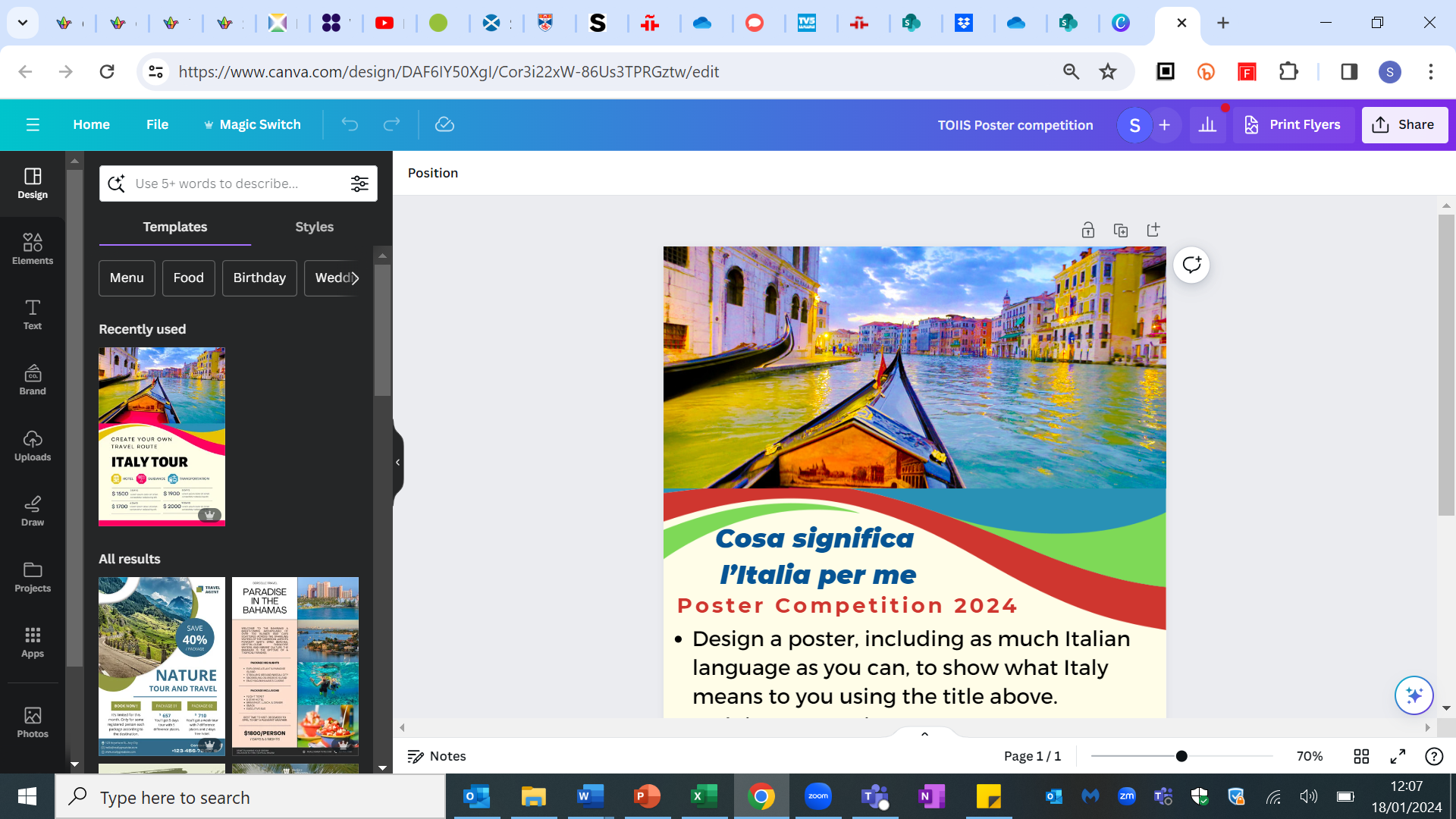 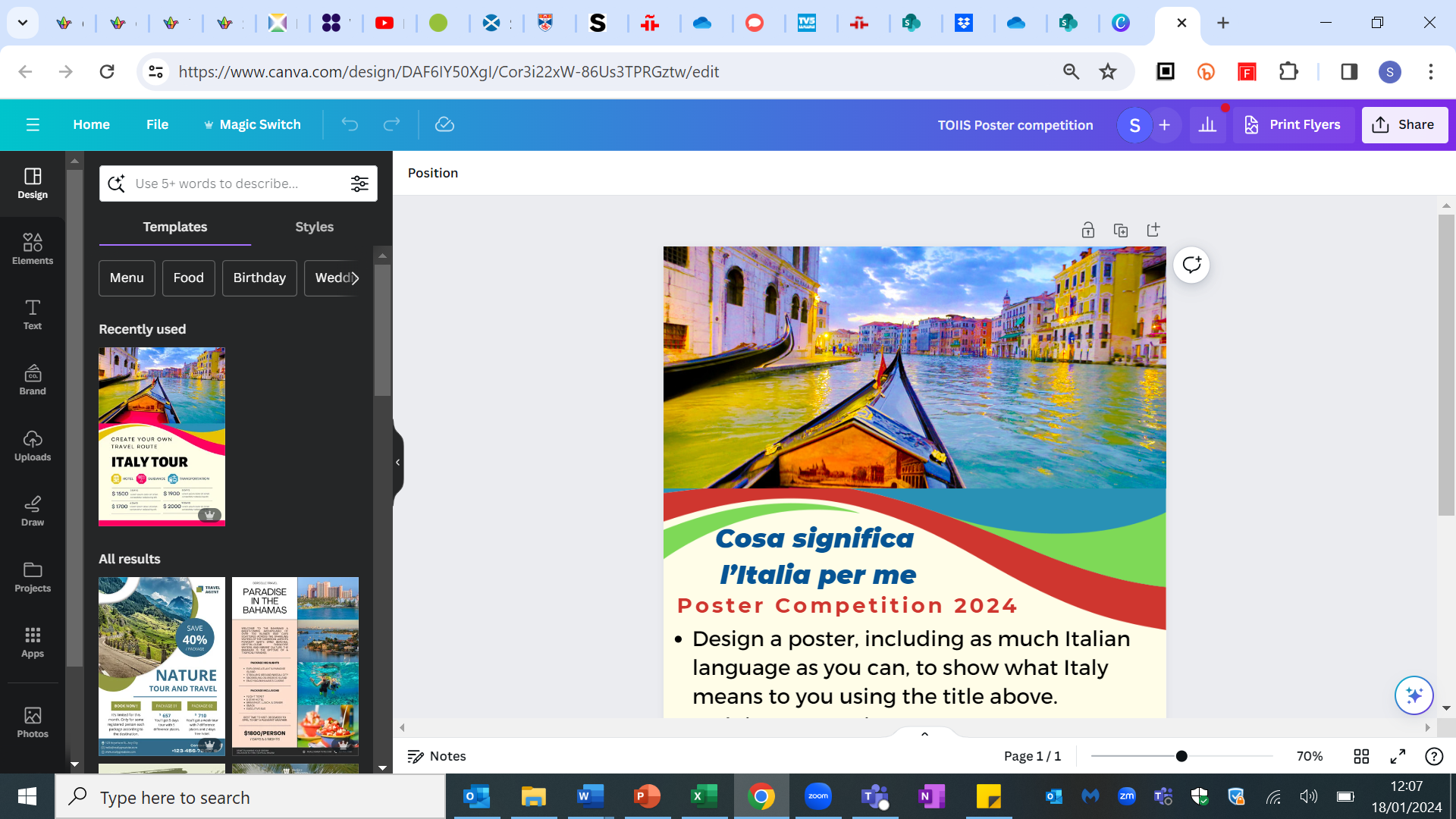 Permission to publish pupils’ work – parental consentCosa significa l’italia per me competition entries may be published in electronic format which will be available publicly on the SCILT website (http://www.scilt.org.uk/).  Published entries will include the pupil’s name, their year of study and school.   Please note - by signing this form you are giving your consent for the pupil’s work, name (first name and surname), year of study and school to be published.  This consent will remain valid until you advise us otherwise.  By signing this form:you are giving consent to the University of Strathclyde and SCILT to use photographs and/or video and audio recordings both internally and externally to promote the University and SCILT. These images could be used in print and digital media formats including print publications, websites, email communication, digital advertisements, social media, and materials for teaching, research and promotional purposes.you understand that images on websites can be viewed throughout the world and not just in the United Kingdom and that some overseas countries may not provide the same level of protection to the rights of individuals as EU/UK legislation provides. you understand that the University of Strathclyde and SCILT will retain the images/footage/audio for a period of five years at which point they will be deleted from the University’s files. There may be exceptions, when some of them are passed to the University Archive Department to form part of a permanent record or are used for a longer period of time. you acknowledge that full copyright of the images/footage/audio and content derived from such, belongs to the University of Strathclyde and any element of the images/footage/audio may be used as detailed above.You also have the right to lodge a complaint against the University regarding data protection issues with the Information Commissioner’s Office (https://ico.org.uk/concerns/).Cosa significa l’Italia per me competition is run by SCILT/CISS/University of Strathclyde.  If you have any queries about the competition please contact SCILT on 0141 444 8163.Data ProtectionThe information collected on this form will only be used for the purposes of publicising the Cosa significa l’Italia per me competition and will be retained as evidence of consent.  All personal data will be processed in accordance with the General Data Protection Regulation and the Data Protection Act 2018. Consent will remain valid until you advise SCILT otherwise (contact details above). Name Age Category (delete as appropriate)P1 – P4                       S1 – S3P5 – P7                       S4 – S6SchoolLocal AuthorityItalian learning background: Italian learning background: What inspired you in your poster design?What inspired you in your poster design?PLEASE CONFIRM:  I have read and understood the conditions and consent to my child’s image(s) and/or work being used as described above.   YES/NOI understand that any copyright or other intellectual property arising from my child’s competition entry is licensed to SCILT/CISS/ University of Strathclyde, this will allow it to be used for the purposes of learning and teaching and published as detailed above.   YES/NOName of Pupil (first name and surname): School: Name of Parent/Guardian: Signature: Date: 